Publicado en  el 03/11/2015 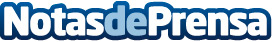 FELGTB exige que el acceso a técnicas de reproducción asistida para mujeres no dependa del lugar donde residanEntidades de Aragón, Murcia, Castilla La Mancha, Castilla León y La Rioja piden que este servicio sea accesible para todas las mujeres, con independencia de su orientación sexual o estado civilDatos de contacto:Nota de prensa publicada en: https://www.notasdeprensa.es/felgtb-exige-que-el-acceso-a-tecnicas-de_1 Categorias: Derecho Sociedad Solidaridad y cooperación http://www.notasdeprensa.es